Администрация Кировского района Санкт-Петербурга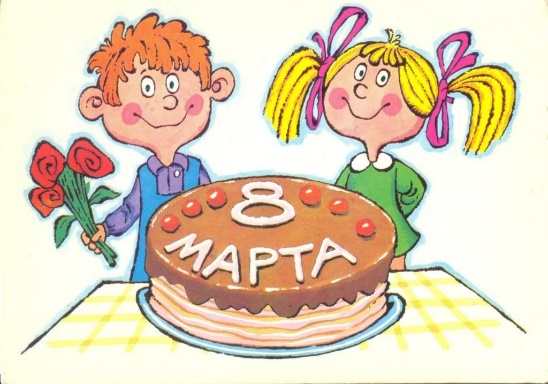 Отдел образованияИнформационно-методический центрКировского района Санкт-ПетербургаИнформационная страница (март 2021 года)	Праздники марта:                 				8 марта – Международный женский день;	20 марта – Международный день счастья,  Всемирный день Земли;	21 марта – Всемирный день поэзии, Международный день кукольника;	22 марта – Всемирный день воды;	27 марта – Международный день театра;	30 марта – День защиты Земли.ПОЗДРАВЛЯЕМ С МЕЖДУНАРОДНЫМ ЖЕНСКИМ ДНЁМ!С Международным женским днем, коллеги,Мы поздравляем искренне всех вас!И пусть в душе не кружатся метели,Весны уже наступит дивный час.Здоровья, счастья Вам, больших успехов,Любви, улыбок, нежности, добра.Пусть ваша жизнь будет теплом согрета,Не будет места грусти никогда! Из истории праздника: 8 марта отмечается Международный женский день. Вместе с весной приходит радостный праздник благодарности, уважения и любви ко всем женщинам. Мы поздравляем наших мам, бабушек, сестер, жен - любимых и любящих нас так, как только они умеют нас любить.Информируем:О проведении 03 марта в 15.00 на базе ОУ 264 Научно-практической конференции в рамках XI Педагогических чтений «Учимся вместе: новые форматы для новых результатов». К очному участию в работе секций приглашаются только педагоги, прошедшие по итогам конкурса статей на второй этап.Благодарим:Участников межрайонного семинара для учителей и воспитателей ОУ Кировского и Красносельского районов на тему «Подготовка к Епархиальному детско-юношескому творческому конкурсу и конкурсу педагогических работ «Добрые уроки»:- Исаченко Е.Ю., воспитателя ДОУ 28, - Азизову Н.Р.,    воспитателя ДОУ 36, - Лисицыну Т.В., воспитателя ДОУ 49. УТВЕРЖДАЮОтдел образования администрацииКировского района Санкт-Петербурга___________________ Ю.В. Ступак«___» _____________________ 2021 г.СОГЛАСОВАНОИнформационно-методический центрКировского района Санкт-Петербурга________________С.И.Хазова«____» _______________ 2021 гМодернизация экономических отношений в системе образования. Повышение эффективности управления и оптимизация взаимодействия образовательных учрежденийМодернизация экономических отношений в системе образования. Повышение эффективности управления и оптимизация взаимодействия образовательных учрежденийМодернизация экономических отношений в системе образования. Повышение эффективности управления и оптимизация взаимодействия образовательных учрежденийМодернизация экономических отношений в системе образования. Повышение эффективности управления и оптимизация взаимодействия образовательных учрежденийМодернизация экономических отношений в системе образования. Повышение эффективности управления и оптимизация взаимодействия образовательных учрежденийМодернизация экономических отношений в системе образования. Повышение эффективности управления и оптимизация взаимодействия образовательных учрежденийМодернизация экономических отношений в системе образования. Повышение эффективности управления и оптимизация взаимодействия образовательных учрежденийМодернизация экономических отношений в системе образования. Повышение эффективности управления и оптимизация взаимодействия образовательных учрежденийМодернизация экономических отношений в системе образования. Повышение эффективности управления и оптимизация взаимодействия образовательных учрежденийМодернизация экономических отношений в системе образования. Повышение эффективности управления и оптимизация взаимодействия образовательных учрежденийМодернизация экономических отношений в системе образования. Повышение эффективности управления и оптимизация взаимодействия образовательных учрежденийМодернизация экономических отношений в системе образования. Повышение эффективности управления и оптимизация взаимодействия образовательных учрежденийМодернизация экономических отношений в системе образования. Повышение эффективности управления и оптимизация взаимодействия образовательных учрежденийМодернизация экономических отношений в системе образования. Повышение эффективности управления и оптимизация взаимодействия образовательных учрежденийМодернизация экономических отношений в системе образования. Повышение эффективности управления и оптимизация взаимодействия образовательных учрежденийМодернизация экономических отношений в системе образования. Повышение эффективности управления и оптимизация взаимодействия образовательных учрежденийМодернизация экономических отношений в системе образования. Повышение эффективности управления и оптимизация взаимодействия образовательных учрежденийМодернизация экономических отношений в системе образования. Повышение эффективности управления и оптимизация взаимодействия образовательных учрежденийМодернизация экономических отношений в системе образования. Повышение эффективности управления и оптимизация взаимодействия образовательных учрежденийМодернизация экономических отношений в системе образования. Повышение эффективности управления и оптимизация взаимодействия образовательных учрежденийПлан совместной работы ОО, ИМЦ и ДОУПлан совместной работы ОО, ИМЦ и ДОУПлан совместной работы ОО, ИМЦ и ДОУПлан совместной работы ОО, ИМЦ и ДОУПлан совместной работы ОО, ИМЦ и ДОУПлан совместной работы ОО, ИМЦ и ДОУПлан совместной работы ОО, ИМЦ и ДОУПлан совместной работы ОО, ИМЦ и ДОУПлан совместной работы ОО, ИМЦ и ДОУПлан совместной работы ОО, ИМЦ и ДОУПлан совместной работы ОО, ИМЦ и ДОУПлан совместной работы ОО, ИМЦ и ДОУПлан совместной работы ОО, ИМЦ и ДОУПлан совместной работы ОО, ИМЦ и ДОУПлан совместной работы ОО, ИМЦ и ДОУПлан совместной работы ОО, ИМЦ и ДОУПлан совместной работы ОО, ИМЦ и ДОУПлан совместной работы ОО, ИМЦ и ДОУПлан совместной работы ОО, ИМЦ и ДОУПлан совместной работы ОО, ИМЦ и ДОУСодержание работыСодержание работыСодержание работыСодержание работыДатаДатаДатаДатаДатаВремяВремяВремяМестоМестоМестоМестоМестоМестоОтветственныйУправлениеУправлениеУправлениеУправлениеУправлениеУправлениеУправлениеУправлениеУправлениеУправлениеУправлениеУправлениеУправлениеУправлениеУправлениеУправлениеУправлениеУправлениеУправлениеУправление1Участие педагогов в Конкурсе педагогических достижений по физической культуре и спорту в СПбУчастие педагогов в Конкурсе педагогических достижений по физической культуре и спорту в СПбУчастие педагогов в Конкурсе педагогических достижений по физической культуре и спорту в СПбУчастие педагогов в Конкурсе педагогических достижений по физической культуре и спорту в СПбв течение месяца  по графику Комитета по образованию Санкт-Петербургав течение месяца  по графику Комитета по образованию Санкт-Петербургав течение месяца  по графику Комитета по образованию Санкт-Петербургав течение месяца  по графику Комитета по образованию Санкт-Петербургав течение месяца  по графику Комитета по образованию Санкт-Петербургав течение месяца  по графику Комитета по образованию Санкт-Петербургав течение месяца  по графику Комитета по образованию Санкт-Петербургав течение месяца  по графику Комитета по образованию Санкт-Петербургав течение месяца  по графику Комитета по образованию Санкт-Петербургав течение месяца  по графику Комитета по образованию Санкт-Петербургав течение месяца  по графику Комитета по образованию Санкт-Петербургав течение месяца  по графику Комитета по образованию Санкт-Петербургав течение месяца  по графику Комитета по образованию Санкт-Петербургав течение месяца  по графику Комитета по образованию Санкт-ПетербургаКазанцева Ю.Г. Хазова С.И.2Заседание комиссии по назначению стимулирующих выплат руководителям подведомственных ДОУ. Подготовка распоряжения администрации района по выплатам руководителям Заседание комиссии по назначению стимулирующих выплат руководителям подведомственных ДОУ. Подготовка распоряжения администрации района по выплатам руководителям Заседание комиссии по назначению стимулирующих выплат руководителям подведомственных ДОУ. Подготовка распоряжения администрации района по выплатам руководителям Заседание комиссии по назначению стимулирующих выплат руководителям подведомственных ДОУ. Подготовка распоряжения администрации района по выплатам руководителям в течение месяцав течение месяцав течение месяцав течение месяцав течение месяцав течение месяцав течение месяцав течение месяцаООООООООООООКазанцева Ю.Г.3Антикоррупционная деятельность. Проведение заседаний комиссий по противодействию коррупции в ДОУ Антикоррупционная деятельность. Проведение заседаний комиссий по противодействию коррупции в ДОУ Антикоррупционная деятельность. Проведение заседаний комиссий по противодействию коррупции в ДОУ Антикоррупционная деятельность. Проведение заседаний комиссий по противодействию коррупции в ДОУ по графикупо графикупо графикупо графикупо графикупо графикупо графикупо графикуОУ районаОУ районаОУ районаОУ районаОУ районаОУ районаКазанцева Ю.Г.Аналитическая работаАналитическая работаАналитическая работаАналитическая работаАналитическая работаАналитическая работаАналитическая работаАналитическая работаАналитическая работаАналитическая работаАналитическая работаАналитическая работаАналитическая работаАналитическая работаАналитическая работаАналитическая работаАналитическая работаАналитическая работаАналитическая работаАналитическая работа1Мониторинг потребностей повышения квалификации педагогических и руководящих работников на 2021-2022 учебный год Мониторинг потребностей повышения квалификации педагогических и руководящих работников на 2021-2022 учебный год Мониторинг потребностей повышения квалификации педагогических и руководящих работников на 2021-2022 учебный год Мониторинг потребностей повышения квалификации педагогических и руководящих работников на 2021-2022 учебный год в течение месяцав течение месяцав течение месяцав течение месяцав течение месяцав течение месяцав течение месяцав течение месяцаООООООООООООКазанцева Ю.Г. Серебрякова И.В.2Антикоррупционный мониторинг. Сбор сведений о реализации Программы по противодействию коррупции администрации Кировского района Санкт-ПетербургаАнтикоррупционный мониторинг. Сбор сведений о реализации Программы по противодействию коррупции администрации Кировского района Санкт-ПетербургаАнтикоррупционный мониторинг. Сбор сведений о реализации Программы по противодействию коррупции администрации Кировского района Санкт-ПетербургаАнтикоррупционный мониторинг. Сбор сведений о реализации Программы по противодействию коррупции администрации Кировского района Санкт-ПетербургаВ течение месяцаВ течение месяцаВ течение месяцаВ течение месяцаВ течение месяцаВ течение месяцаВ течение месяцаВ течение месяцаООООООООООООКазанцева Ю.Г. Комлева И.С.КонтрольКонтрольКонтрольКонтрольКонтрольКонтрольКонтрольКонтрольКонтрольКонтрольКонтрольКонтрольКонтрольКонтрольКонтрольКонтрольКонтрольКонтрольКонтрольКонтроль1Мониторинг проведения антикоррупционных мероприятий в ДОУ Мониторинг проведения антикоррупционных мероприятий в ДОУ Мониторинг проведения антикоррупционных мероприятий в ДОУ Мониторинг проведения антикоррупционных мероприятий в ДОУ в течение месяцав течение месяцав течение месяцав течение месяцав течение месяцав течение месяцав течение месяцав течение месяцаООООООООООООКазанцева Ю.Г.2Мониторинг ежемесячного обновления материалов на сайтах ДОУ в разделе «Противодействия коррупции»Мониторинг ежемесячного обновления материалов на сайтах ДОУ в разделе «Противодействия коррупции»Мониторинг ежемесячного обновления материалов на сайтах ДОУ в разделе «Противодействия коррупции»Мониторинг ежемесячного обновления материалов на сайтах ДОУ в разделе «Противодействия коррупции»в течение месяцав течение месяцав течение месяцав течение месяцав течение месяцав течение месяцав течение месяцав течение месяцаООООООООООООХазова С.И.Совещания и семинары заведующих ДОУСовещания и семинары заведующих ДОУСовещания и семинары заведующих ДОУСовещания и семинары заведующих ДОУСовещания и семинары заведующих ДОУСовещания и семинары заведующих ДОУСовещания и семинары заведующих ДОУСовещания и семинары заведующих ДОУСовещания и семинары заведующих ДОУСовещания и семинары заведующих ДОУСовещания и семинары заведующих ДОУСовещания и семинары заведующих ДОУСовещания и семинары заведующих ДОУСовещания и семинары заведующих ДОУСовещания и семинары заведующих ДОУСовещания и семинары заведующих ДОУСовещания и семинары заведующих ДОУСовещания и семинары заведующих ДОУСовещания и семинары заведующих ДОУСовещания и семинары заведующих ДОУ1Информационное совещание заведующих ДОУИнформационное совещание заведующих ДОУИнформационное совещание заведующих ДОУИнформационное совещание заведующих ДОУбудет сообщено дополнительнобудет сообщено дополнительнобудет сообщено дополнительнобудет сообщено дополнительнобудет сообщено дополнительнобудет сообщено дополнительнобудет сообщено дополнительнобудет сообщено дополнительноООпр. Стачек, 18ООпр. Стачек, 18ООпр. Стачек, 18ООпр. Стачек, 18ООпр. Стачек, 18ООпр. Стачек, 18Савинова Е.Н.Совещания и семинары старших воспитателей ДОУСовещания и семинары старших воспитателей ДОУСовещания и семинары старших воспитателей ДОУСовещания и семинары старших воспитателей ДОУСовещания и семинары старших воспитателей ДОУСовещания и семинары старших воспитателей ДОУСовещания и семинары старших воспитателей ДОУСовещания и семинары старших воспитателей ДОУСовещания и семинары старших воспитателей ДОУСовещания и семинары старших воспитателей ДОУСовещания и семинары старших воспитателей ДОУСовещания и семинары старших воспитателей ДОУСовещания и семинары старших воспитателей ДОУСовещания и семинары старших воспитателей ДОУСовещания и семинары старших воспитателей ДОУСовещания и семинары старших воспитателей ДОУСовещания и семинары старших воспитателей ДОУСовещания и семинары старших воспитателей ДОУСовещания и семинары старших воспитателей ДОУСовещания и семинары старших воспитателей ДОУ1Совещание старших воспитателей      «Развитие финансовой грамотности у детей дошкольного возраста»Совещание старших воспитателей      «Развитие финансовой грамотности у детей дошкольного возраста»Совещание старших воспитателей      «Развитие финансовой грамотности у детей дошкольного возраста»Совещание старших воспитателей      «Развитие финансовой грамотности у детей дошкольного возраста»18.0318.0318.0318.0318.0310. 0010. 0010. 00в формате видеоконференции Zoomв формате видеоконференции Zoomв формате видеоконференции Zoomв формате видеоконференции Zoomв формате видеоконференции Zoomв формате видеоконференции ZoomСмолякова М.Г. Петросян Р.В. Ершова Л.Л.2Консультация для старших воспитателей «Внутренняя система оценки качества образования»Консультация для старших воспитателей «Внутренняя система оценки качества образования»Консультация для старших воспитателей «Внутренняя система оценки качества образования»Консультация для старших воспитателей «Внутренняя система оценки качества образования»29.0329.0329.0329.0329.0314.0014.0014.00по предварительной записипо предварительной записипо предварительной записипо предварительной записипо предварительной записипо предварительной записиСмолякова М.Г.3Тренинг для начинающих старших воспитателей «Организация и проведение педагогического совета»Тренинг для начинающих старших воспитателей «Организация и проведение педагогического совета»Тренинг для начинающих старших воспитателей «Организация и проведение педагогического совета»Тренинг для начинающих старших воспитателей «Организация и проведение педагогического совета»10.0310.0310.0310.0310.0313.3013.3013.30ИМЦ(зал ДОУ)ИМЦ(зал ДОУ)ИМЦ(зал ДОУ)ИМЦ(зал ДОУ)ИМЦ(зал ДОУ)ИМЦ(зал ДОУ)Цыркина Л.Ф. Таланова Ю.О.4Семинар-практикум для старших воспитателей «Организация работы с детьми с ОВЗ»Семинар-практикум для старших воспитателей «Организация работы с детьми с ОВЗ»Семинар-практикум для старших воспитателей «Организация работы с детьми с ОВЗ»Семинар-практикум для старших воспитателей «Организация работы с детьми с ОВЗ»30.0330.0330.0330.0330.0314.0014.0014.00ИМЦ (зал ДОУ)             ИМЦ (зал ДОУ)             ИМЦ (зал ДОУ)             ИМЦ (зал ДОУ)             ИМЦ (зал ДОУ)             ИМЦ (зал ДОУ)             Цыркина Л.Ф.КонсультацииКонсультацииКонсультацииКонсультацииКонсультацииКонсультацииКонсультацииКонсультацииКонсультацииКонсультацииКонсультацииКонсультацииКонсультацииКонсультацииКонсультацииКонсультацииКонсультацииКонсультацииКонсультацииКонсультации1Консультации по вопросам регламентации деятельности учреждений образованияКонсультации по вопросам регламентации деятельности учреждений образованияКонсультации по вопросам регламентации деятельности учреждений образованияКонсультации по вопросам регламентации деятельности учреждений образованияпонедельникпонедельникпонедельникпонедельникпонедельник14.00-18.0014.00-18.00ООООООООООООООСавинова Е.Н.2Индивидуальные консультации для старших воспитателей по вопросам воспитания и образования детей дошкольного возрастаИндивидуальные консультации для старших воспитателей по вопросам воспитания и образования детей дошкольного возрастаИндивидуальные консультации для старших воспитателей по вопросам воспитания и образования детей дошкольного возрастаИндивидуальные консультации для старших воспитателей по вопросам воспитания и образования детей дошкольного возраставторникчетвергвторникчетвергвторникчетвергвторникчетвергвторникчетверг14.00-17.0011.00-13.0014.00-17.0011.00-13.00ИМЦИМЦИМЦИМЦИМЦИМЦИМЦЦыркина Л.Ф.2Индивидуальные консультации для старших воспитателей по вопросам воспитания и образования детей дошкольного возрастаИндивидуальные консультации для старших воспитателей по вопросам воспитания и образования детей дошкольного возрастаИндивидуальные консультации для старших воспитателей по вопросам воспитания и образования детей дошкольного возрастаИндивидуальные консультации для старших воспитателей по вопросам воспитания и образования детей дошкольного возрастасредапятницасредапятницасредапятницасредапятницасредапятница11.00-13.0014.00-16.0011.00-13.0014.00-16.00ИМЦИМЦИМЦИМЦИМЦИМЦИМЦСмолякова М.Г.Аттестация педагогических работниковАттестация педагогических работниковАттестация педагогических работниковАттестация педагогических работниковАттестация педагогических работниковАттестация педагогических работниковАттестация педагогических работниковАттестация педагогических работниковАттестация педагогических работниковАттестация педагогических работниковАттестация педагогических работниковАттестация педагогических работниковАттестация педагогических работниковАттестация педагогических работниковАттестация педагогических работниковАттестация педагогических работниковАттестация педагогических работниковАттестация педагогических работниковАттестация педагогических работниковАттестация педагогических работников1Индивидуальные консультации по аттестации педагогических работниковИндивидуальные консультации по аттестации педагогических работниковИндивидуальные консультации по аттестации педагогических работниковИндивидуальные консультации по аттестации педагогических работниковвторникчетвергвторникчетвергвторникчетвергвторникчетвергвторникчетвергпо предварительной записи 753-79-37по предварительной записи 753-79-37ИМЦИМЦИМЦИМЦИМЦИМЦИМЦСохина А.Х.2Прием портфолио педагогов, подавших заявления на аттестацию в 2021 годуПрием портфолио педагогов, подавших заявления на аттестацию в 2021 годуПрием портфолио педагогов, подавших заявления на аттестацию в 2021 годуПрием портфолио педагогов, подавших заявления на аттестацию в 2021 годусредасредасредасредасредапо графикупо графикуСПб ГБУ «Центр аттестации и мониторинга»СПб ГБУ «Центр аттестации и мониторинга»СПб ГБУ «Центр аттестации и мониторинга»СПб ГБУ «Центр аттестации и мониторинга»СПб ГБУ «Центр аттестации и мониторинга»СПб ГБУ «Центр аттестации и мониторинга»СПб ГБУ «Центр аттестации и мониторинга»Сохина А.Х.Комиссия по комплектованию ОУ Кировского района Санкт-Петербурга, реализующих основную образовательную программу дошкольного образованияКомиссия по комплектованию ОУ Кировского района Санкт-Петербурга, реализующих основную образовательную программу дошкольного образованияКомиссия по комплектованию ОУ Кировского района Санкт-Петербурга, реализующих основную образовательную программу дошкольного образованияКомиссия по комплектованию ОУ Кировского района Санкт-Петербурга, реализующих основную образовательную программу дошкольного образованияКомиссия по комплектованию ОУ Кировского района Санкт-Петербурга, реализующих основную образовательную программу дошкольного образованияКомиссия по комплектованию ОУ Кировского района Санкт-Петербурга, реализующих основную образовательную программу дошкольного образованияКомиссия по комплектованию ОУ Кировского района Санкт-Петербурга, реализующих основную образовательную программу дошкольного образованияКомиссия по комплектованию ОУ Кировского района Санкт-Петербурга, реализующих основную образовательную программу дошкольного образованияКомиссия по комплектованию ОУ Кировского района Санкт-Петербурга, реализующих основную образовательную программу дошкольного образованияКомиссия по комплектованию ОУ Кировского района Санкт-Петербурга, реализующих основную образовательную программу дошкольного образованияКомиссия по комплектованию ОУ Кировского района Санкт-Петербурга, реализующих основную образовательную программу дошкольного образованияКомиссия по комплектованию ОУ Кировского района Санкт-Петербурга, реализующих основную образовательную программу дошкольного образованияКомиссия по комплектованию ОУ Кировского района Санкт-Петербурга, реализующих основную образовательную программу дошкольного образованияКомиссия по комплектованию ОУ Кировского района Санкт-Петербурга, реализующих основную образовательную программу дошкольного образованияКомиссия по комплектованию ОУ Кировского района Санкт-Петербурга, реализующих основную образовательную программу дошкольного образованияКомиссия по комплектованию ОУ Кировского района Санкт-Петербурга, реализующих основную образовательную программу дошкольного образованияКомиссия по комплектованию ОУ Кировского района Санкт-Петербурга, реализующих основную образовательную программу дошкольного образованияКомиссия по комплектованию ОУ Кировского района Санкт-Петербурга, реализующих основную образовательную программу дошкольного образованияКомиссия по комплектованию ОУ Кировского района Санкт-Петербурга, реализующих основную образовательную программу дошкольного образованияКомиссия по комплектованию ОУ Кировского района Санкт-Петербурга, реализующих основную образовательную программу дошкольного образования1Выдача направлений в дошкольные образовательные учрежденияВыдача направлений в дошкольные образовательные учрежденияВыдача направлений в дошкольные образовательные учрежденияВыдача направлений в дошкольные образовательные учреждениявторникчетвергвторникчетвергвторникчетвергвторникчетвергвторникчетверг14.00-18.0010.00-13.0014.00-18.0010.00-13.00ИМЦИМЦИМЦИМЦИМЦИМЦИМЦСавинова Е.Н.ИННОВАЦИОННАЯ И ОПЫТНО-ЭКСПЕРИМЕНТАЛЬНАЯ РАБОТА ДОУИННОВАЦИОННАЯ И ОПЫТНО-ЭКСПЕРИМЕНТАЛЬНАЯ РАБОТА ДОУИННОВАЦИОННАЯ И ОПЫТНО-ЭКСПЕРИМЕНТАЛЬНАЯ РАБОТА ДОУИННОВАЦИОННАЯ И ОПЫТНО-ЭКСПЕРИМЕНТАЛЬНАЯ РАБОТА ДОУИННОВАЦИОННАЯ И ОПЫТНО-ЭКСПЕРИМЕНТАЛЬНАЯ РАБОТА ДОУИННОВАЦИОННАЯ И ОПЫТНО-ЭКСПЕРИМЕНТАЛЬНАЯ РАБОТА ДОУИННОВАЦИОННАЯ И ОПЫТНО-ЭКСПЕРИМЕНТАЛЬНАЯ РАБОТА ДОУИННОВАЦИОННАЯ И ОПЫТНО-ЭКСПЕРИМЕНТАЛЬНАЯ РАБОТА ДОУИННОВАЦИОННАЯ И ОПЫТНО-ЭКСПЕРИМЕНТАЛЬНАЯ РАБОТА ДОУИННОВАЦИОННАЯ И ОПЫТНО-ЭКСПЕРИМЕНТАЛЬНАЯ РАБОТА ДОУИННОВАЦИОННАЯ И ОПЫТНО-ЭКСПЕРИМЕНТАЛЬНАЯ РАБОТА ДОУИННОВАЦИОННАЯ И ОПЫТНО-ЭКСПЕРИМЕНТАЛЬНАЯ РАБОТА ДОУИННОВАЦИОННАЯ И ОПЫТНО-ЭКСПЕРИМЕНТАЛЬНАЯ РАБОТА ДОУИННОВАЦИОННАЯ И ОПЫТНО-ЭКСПЕРИМЕНТАЛЬНАЯ РАБОТА ДОУИННОВАЦИОННАЯ И ОПЫТНО-ЭКСПЕРИМЕНТАЛЬНАЯ РАБОТА ДОУИННОВАЦИОННАЯ И ОПЫТНО-ЭКСПЕРИМЕНТАЛЬНАЯ РАБОТА ДОУИННОВАЦИОННАЯ И ОПЫТНО-ЭКСПЕРИМЕНТАЛЬНАЯ РАБОТА ДОУИННОВАЦИОННАЯ И ОПЫТНО-ЭКСПЕРИМЕНТАЛЬНАЯ РАБОТА ДОУИННОВАЦИОННАЯ И ОПЫТНО-ЭКСПЕРИМЕНТАЛЬНАЯ РАБОТА ДОУИННОВАЦИОННАЯ И ОПЫТНО-ЭКСПЕРИМЕНТАЛЬНАЯ РАБОТА ДОУСодержание работыСодержание работыСодержание работыДатаДатаДатаДатаДатаВремяВремяМестоМестоМестоМестоМестоМестоМестоМестоОтветственный1Научно-практическая конференция в рамках XI Педагогических чтений «Учимся вместе: новые форматы для новых результатов»  (к очному участию в работе секций приглашаются только педагоги, прошедшие по итогам конкурса статей на второй этап)Научно-практическая конференция в рамках XI Педагогических чтений «Учимся вместе: новые форматы для новых результатов»  (к очному участию в работе секций приглашаются только педагоги, прошедшие по итогам конкурса статей на второй этап)Научно-практическая конференция в рамках XI Педагогических чтений «Учимся вместе: новые форматы для новых результатов»  (к очному участию в работе секций приглашаются только педагоги, прошедшие по итогам конкурса статей на второй этап)03.0303.0303.0303.0303.0315.0015.00ОУ 264ОУ 264ОУ 264ОУ 264ОУ 264ОУ 264ОУ 264ОУ 264Коледа С.Э. Хазова С.И.2Обучающий семинар «Особенности содержания и организации работы опорной площадки развития системы образования Кировского района»Обучающий семинар «Особенности содержания и организации работы опорной площадки развития системы образования Кировского района»Обучающий семинар «Особенности содержания и организации работы опорной площадки развития системы образования Кировского района»11.0311.0311.0311.0311.0316.0016.00ИМЦИМЦИМЦИМЦИМЦИМЦИМЦИМЦФедорчук О.Ф. Ванина Э.В.3Прием заявок на признание образовательных учреждений опорными площадками развития системы образования Кировского района                                                       (в электронном виде на электронный адрес: fedorchyknmc@mail.ru)Прием заявок на признание образовательных учреждений опорными площадками развития системы образования Кировского района                                                       (в электронном виде на электронный адрес: fedorchyknmc@mail.ru)Прием заявок на признание образовательных учреждений опорными площадками развития системы образования Кировского района                                                       (в электронном виде на электронный адрес: fedorchyknmc@mail.ru)до 31.03до 31.03до 31.03до 31.03до 31.03до 31.03до 31.03ИМЦИМЦИМЦИМЦИМЦИМЦИМЦИМЦФедорчук О.Ф.4Индивидуальные консультации по вопросам реализации в ОУ инновационной деятельностиИндивидуальные консультации по вопросам реализации в ОУ инновационной деятельностиИндивидуальные консультации по вопросам реализации в ОУ инновационной деятельностипо согласованиюпо согласованиюпо согласованиюпо согласованиюпо согласованиюпо согласованиюпо согласованиюИМЦИМЦИМЦИМЦИМЦИМЦИМЦИМЦВанина Э.В. Федорчук О.Ф.5Тематическая консультация для ДОУ Кировского района – участников конкурсного отбора по признанию образовательных учреждений региональными инновационными площадками Санкт-ПетербургаТематическая консультация для ДОУ Кировского района – участников конкурсного отбора по признанию образовательных учреждений региональными инновационными площадками Санкт-ПетербургаТематическая консультация для ДОУ Кировского района – участников конкурсного отбора по признанию образовательных учреждений региональными инновационными площадками Санкт-Петербурга09.0309.0309.0309.0316.0016.0016.00ИМЦИМЦИМЦИМЦИМЦИМЦИМЦИМЦФедорчук О.Ф.6Индивидуальные консультации для ДОУ Кировского района – участников конкурсного отбора по признанию образовательных учреждений экспериментальными площадкам Санкт-ПетербургаИндивидуальные консультации для ДОУ Кировского района – участников конкурсного отбора по признанию образовательных учреждений экспериментальными площадкам Санкт-ПетербургаИндивидуальные консультации для ДОУ Кировского района – участников конкурсного отбора по признанию образовательных учреждений экспериментальными площадкам Санкт-Петербургапо согласованиюпо согласованиюпо согласованиюпо согласованиюпо согласованиюпо согласованиюпо согласованиюИМЦИМЦИМЦИМЦИМЦИМЦИМЦИМЦВанина Э.В. Федорчук О.Ф.7Подготовка мероприятий, запланированных к проведению на базе ОУ Кировского района в рамках Петербургского международного образовательного форума 2021Подготовка мероприятий, запланированных к проведению на базе ОУ Кировского района в рамках Петербургского международного образовательного форума 2021Подготовка мероприятий, запланированных к проведению на базе ОУ Кировского района в рамках Петербургского международного образовательного форума 2021в течение месяцав течение месяцав течение месяцав течение месяцав течение месяцав течение месяцав течение месяцаИМЦИМЦИМЦИМЦИМЦИМЦИМЦИМЦХазова С.И. Федорчук О.Ф.Мероприятия в рамках Петербургского международного образовательного форума 2021Мероприятия в рамках Петербургского международного образовательного форума 2021Мероприятия в рамках Петербургского международного образовательного форума 2021Мероприятия в рамках Петербургского международного образовательного форума 2021Мероприятия в рамках Петербургского международного образовательного форума 2021Мероприятия в рамках Петербургского международного образовательного форума 2021Мероприятия в рамках Петербургского международного образовательного форума 2021Мероприятия в рамках Петербургского международного образовательного форума 2021Мероприятия в рамках Петербургского международного образовательного форума 2021Мероприятия в рамках Петербургского международного образовательного форума 2021Мероприятия в рамках Петербургского международного образовательного форума 2021Мероприятия в рамках Петербургского международного образовательного форума 2021Мероприятия в рамках Петербургского международного образовательного форума 2021Мероприятия в рамках Петербургского международного образовательного форума 2021Мероприятия в рамках Петербургского международного образовательного форума 2021Мероприятия в рамках Петербургского международного образовательного форума 2021Мероприятия в рамках Петербургского международного образовательного форума 2021Мероприятия в рамках Петербургского международного образовательного форума 2021Мероприятия в рамках Петербургского международного образовательного форума 2021Мероприятия в рамках Петербургского международного образовательного форума 20211Интерактивный семинар для педагогов«Soft skils: все начинается с детства?..»Интерактивный семинар для педагогов«Soft skils: все начинается с детства?..»Интерактивный семинар для педагогов«Soft skils: все начинается с детства?..»23.0323.0323.0323.0311.0011.0011.00ДОУ 33ДОУ 33ДОУ 33ДОУ 33ДОУ 33ДОУ 33ДОУ 33ДОУ 33Хазова С.И. Федорчук О.Ф. Смолякова М.Г.2Выездной семинар конференции ИТНШ-2021 «Реализация преемственности дошкольного и школьного образования через STEM - технологии»Выездной семинар конференции ИТНШ-2021 «Реализация преемственности дошкольного и школьного образования через STEM - технологии»Выездной семинар конференции ИТНШ-2021 «Реализация преемственности дошкольного и школьного образования через STEM - технологии»24.0324.0324.0324.0311.0011.0011.00ДОУ 23ОУ 539ДОУ 23ОУ 539ДОУ 23ОУ 539ДОУ 23ОУ 539ДОУ 23ОУ 539ДОУ 23ОУ 539ДОУ 23ОУ 539ДОУ 23ОУ 539Хазова С.И. Суворова М.И.3Всероссийская научно-практическая конференция «На пути к здоровой, безопасной, экологической школе: качество образовательной среды». Секция «Эффективные управленческие и педагогические практики повышения качества образовательной среды»Всероссийская научно-практическая конференция «На пути к здоровой, безопасной, экологической школе: качество образовательной среды». Секция «Эффективные управленческие и педагогические практики повышения качества образовательной среды»Всероссийская научно-практическая конференция «На пути к здоровой, безопасной, экологической школе: качество образовательной среды». Секция «Эффективные управленческие и педагогические практики повышения качества образовательной среды»26.0326.0326.0326.0312.0012.0012.00ИМЦОУ 2 инт.ДОУ 18ИМЦОУ 2 инт.ДОУ 18ИМЦОУ 2 инт.ДОУ 18ИМЦОУ 2 инт.ДОУ 18ИМЦОУ 2 инт.ДОУ 18ИМЦОУ 2 инт.ДОУ 18ИМЦОУ 2 инт.ДОУ 18ИМЦОУ 2 инт.ДОУ 18Хазова С.И. Федорчук О.Ф.4Образовательный марафон «Молодое поколение за безопасное будущее»Образовательный марафон «Молодое поколение за безопасное будущее»Образовательный марафон «Молодое поколение за безопасное будущее»26.0326.0326.0326.0312.0012.0012.00ОУ 384ОУ 384ОУ 384ОУ 384ОУ 384ОУ 384ОУ 384ОУ 384Черева Н.С. Хазова С.И.ЗДОРОВЬЕСОЗИДАЮЩАЯ ДЕЯТЕЛЬНОСТЬ ОУ. ИНКЛЮЗИВНОЕ ОБРАЗОВАНИЕЗДОРОВЬЕСОЗИДАЮЩАЯ ДЕЯТЕЛЬНОСТЬ ОУ. ИНКЛЮЗИВНОЕ ОБРАЗОВАНИЕЗДОРОВЬЕСОЗИДАЮЩАЯ ДЕЯТЕЛЬНОСТЬ ОУ. ИНКЛЮЗИВНОЕ ОБРАЗОВАНИЕЗДОРОВЬЕСОЗИДАЮЩАЯ ДЕЯТЕЛЬНОСТЬ ОУ. ИНКЛЮЗИВНОЕ ОБРАЗОВАНИЕЗДОРОВЬЕСОЗИДАЮЩАЯ ДЕЯТЕЛЬНОСТЬ ОУ. ИНКЛЮЗИВНОЕ ОБРАЗОВАНИЕЗДОРОВЬЕСОЗИДАЮЩАЯ ДЕЯТЕЛЬНОСТЬ ОУ. ИНКЛЮЗИВНОЕ ОБРАЗОВАНИЕЗДОРОВЬЕСОЗИДАЮЩАЯ ДЕЯТЕЛЬНОСТЬ ОУ. ИНКЛЮЗИВНОЕ ОБРАЗОВАНИЕЗДОРОВЬЕСОЗИДАЮЩАЯ ДЕЯТЕЛЬНОСТЬ ОУ. ИНКЛЮЗИВНОЕ ОБРАЗОВАНИЕЗДОРОВЬЕСОЗИДАЮЩАЯ ДЕЯТЕЛЬНОСТЬ ОУ. ИНКЛЮЗИВНОЕ ОБРАЗОВАНИЕЗДОРОВЬЕСОЗИДАЮЩАЯ ДЕЯТЕЛЬНОСТЬ ОУ. ИНКЛЮЗИВНОЕ ОБРАЗОВАНИЕЗДОРОВЬЕСОЗИДАЮЩАЯ ДЕЯТЕЛЬНОСТЬ ОУ. ИНКЛЮЗИВНОЕ ОБРАЗОВАНИЕЗДОРОВЬЕСОЗИДАЮЩАЯ ДЕЯТЕЛЬНОСТЬ ОУ. ИНКЛЮЗИВНОЕ ОБРАЗОВАНИЕЗДОРОВЬЕСОЗИДАЮЩАЯ ДЕЯТЕЛЬНОСТЬ ОУ. ИНКЛЮЗИВНОЕ ОБРАЗОВАНИЕЗДОРОВЬЕСОЗИДАЮЩАЯ ДЕЯТЕЛЬНОСТЬ ОУ. ИНКЛЮЗИВНОЕ ОБРАЗОВАНИЕЗДОРОВЬЕСОЗИДАЮЩАЯ ДЕЯТЕЛЬНОСТЬ ОУ. ИНКЛЮЗИВНОЕ ОБРАЗОВАНИЕЗДОРОВЬЕСОЗИДАЮЩАЯ ДЕЯТЕЛЬНОСТЬ ОУ. ИНКЛЮЗИВНОЕ ОБРАЗОВАНИЕЗДОРОВЬЕСОЗИДАЮЩАЯ ДЕЯТЕЛЬНОСТЬ ОУ. ИНКЛЮЗИВНОЕ ОБРАЗОВАНИЕЗДОРОВЬЕСОЗИДАЮЩАЯ ДЕЯТЕЛЬНОСТЬ ОУ. ИНКЛЮЗИВНОЕ ОБРАЗОВАНИЕЗДОРОВЬЕСОЗИДАЮЩАЯ ДЕЯТЕЛЬНОСТЬ ОУ. ИНКЛЮЗИВНОЕ ОБРАЗОВАНИЕЗДОРОВЬЕСОЗИДАЮЩАЯ ДЕЯТЕЛЬНОСТЬ ОУ. ИНКЛЮЗИВНОЕ ОБРАЗОВАНИЕ1Индивидуальные консультации по вопросам реализации в ДОУ здоровьесозидающей деятельности по предворительной записиИндивидуальные консультации по вопросам реализации в ДОУ здоровьесозидающей деятельности по предворительной записипо согласованиюtvkot2010@mail.ruпо согласованиюtvkot2010@mail.ruпо согласованиюtvkot2010@mail.ruпо согласованиюtvkot2010@mail.ruпо согласованиюtvkot2010@mail.ruпо согласованиюtvkot2010@mail.ruпо согласованиюtvkot2010@mail.ruпо согласованиюtvkot2010@mail.ruИМЦ(ул. З.Космодемьянской, 31)каб.27ИМЦ(ул. З.Космодемьянской, 31)каб.27ИМЦ(ул. З.Космодемьянской, 31)каб.27ИМЦ(ул. З.Космодемьянской, 31)каб.27ИМЦ(ул. З.Космодемьянской, 31)каб.27ИМЦ(ул. З.Космодемьянской, 31)каб.27ИМЦ(ул. З.Космодемьянской, 31)каб.27ИМЦ(ул. З.Космодемьянской, 31)каб.27Кот Т.В.ПОВЫШЕНИЕ ЭФФЕКТИВНОСТИ КАДРОВОГО ОБЕСПЕЧЕНИЯ ОБРАЗОВАНИЯПОВЫШЕНИЕ ЭФФЕКТИВНОСТИ КАДРОВОГО ОБЕСПЕЧЕНИЯ ОБРАЗОВАНИЯПОВЫШЕНИЕ ЭФФЕКТИВНОСТИ КАДРОВОГО ОБЕСПЕЧЕНИЯ ОБРАЗОВАНИЯПОВЫШЕНИЕ ЭФФЕКТИВНОСТИ КАДРОВОГО ОБЕСПЕЧЕНИЯ ОБРАЗОВАНИЯПОВЫШЕНИЕ ЭФФЕКТИВНОСТИ КАДРОВОГО ОБЕСПЕЧЕНИЯ ОБРАЗОВАНИЯПОВЫШЕНИЕ ЭФФЕКТИВНОСТИ КАДРОВОГО ОБЕСПЕЧЕНИЯ ОБРАЗОВАНИЯПОВЫШЕНИЕ ЭФФЕКТИВНОСТИ КАДРОВОГО ОБЕСПЕЧЕНИЯ ОБРАЗОВАНИЯПОВЫШЕНИЕ ЭФФЕКТИВНОСТИ КАДРОВОГО ОБЕСПЕЧЕНИЯ ОБРАЗОВАНИЯПОВЫШЕНИЕ ЭФФЕКТИВНОСТИ КАДРОВОГО ОБЕСПЕЧЕНИЯ ОБРАЗОВАНИЯПОВЫШЕНИЕ ЭФФЕКТИВНОСТИ КАДРОВОГО ОБЕСПЕЧЕНИЯ ОБРАЗОВАНИЯПОВЫШЕНИЕ ЭФФЕКТИВНОСТИ КАДРОВОГО ОБЕСПЕЧЕНИЯ ОБРАЗОВАНИЯПОВЫШЕНИЕ ЭФФЕКТИВНОСТИ КАДРОВОГО ОБЕСПЕЧЕНИЯ ОБРАЗОВАНИЯПОВЫШЕНИЕ ЭФФЕКТИВНОСТИ КАДРОВОГО ОБЕСПЕЧЕНИЯ ОБРАЗОВАНИЯПОВЫШЕНИЕ ЭФФЕКТИВНОСТИ КАДРОВОГО ОБЕСПЕЧЕНИЯ ОБРАЗОВАНИЯПОВЫШЕНИЕ ЭФФЕКТИВНОСТИ КАДРОВОГО ОБЕСПЕЧЕНИЯ ОБРАЗОВАНИЯПОВЫШЕНИЕ ЭФФЕКТИВНОСТИ КАДРОВОГО ОБЕСПЕЧЕНИЯ ОБРАЗОВАНИЯПОВЫШЕНИЕ ЭФФЕКТИВНОСТИ КАДРОВОГО ОБЕСПЕЧЕНИЯ ОБРАЗОВАНИЯПОВЫШЕНИЕ ЭФФЕКТИВНОСТИ КАДРОВОГО ОБЕСПЕЧЕНИЯ ОБРАЗОВАНИЯПОВЫШЕНИЕ ЭФФЕКТИВНОСТИ КАДРОВОГО ОБЕСПЕЧЕНИЯ ОБРАЗОВАНИЯПОВЫШЕНИЕ ЭФФЕКТИВНОСТИ КАДРОВОГО ОБЕСПЕЧЕНИЯ ОБРАЗОВАНИЯКурсы повышения квалификации по программам ИМЦКурсы повышения квалификации по программам ИМЦКурсы повышения квалификации по программам ИМЦКурсы повышения квалификации по программам ИМЦКурсы повышения квалификации по программам ИМЦКурсы повышения квалификации по программам ИМЦКурсы повышения квалификации по программам ИМЦКурсы повышения квалификации по программам ИМЦКурсы повышения квалификации по программам ИМЦКурсы повышения квалификации по программам ИМЦКурсы повышения квалификации по программам ИМЦКурсы повышения квалификации по программам ИМЦКурсы повышения квалификации по программам ИМЦКурсы повышения квалификации по программам ИМЦКурсы повышения квалификации по программам ИМЦКурсы повышения квалификации по программам ИМЦКурсы повышения квалификации по программам ИМЦКурсы повышения квалификации по программам ИМЦКурсы повышения квалификации по программам ИМЦКурсы повышения квалификации по программам ИМЦ1Курсы повышения квалификации по программе «Развитие профессиональной компетентности педагога дошкольной образовательной организации»01.0315.0322.0329.0301.0315.0322.0329.0301.0315.0322.0329.0301.0315.0322.0329.0301.0315.0322.0329.0310.0010.0010.0010.0010.0010.0010.00ИМЦИМЦИМЦИМЦИМЦЛычаева А.Г.2Курсы повышения квалификации по программе «Информационные технологии в профессиональной деятельности современного педагога» (модуль «Сервисы Google в образовательной практике») 1 группа04.0311.0318.0325.0304.0311.0318.0325.0304.0311.0318.0325.0304.0311.0318.0325.0304.0311.0318.0325.0310.0010.0010.0010.0010.0010.0010.00ИМЦИМЦИМЦИМЦИМЦЛычаева А.Г.3Курсы повышения квалификации по программе «Информационные технологии в профессиональной деятельности современного педагога» (модуль «Сервисы Google в образовательной практике») 2 группа04.0311.0318.0325.0304.0311.0318.0325.0304.0311.0318.0325.0304.0311.0318.0325.0304.0311.0318.0325.0310.0010.0010.0010.0010.0010.0010.00ИМЦИМЦИМЦИМЦИМЦЛычаева А.Г.ПЕРЕХОД К НОВОМУ КАЧЕСТВУ СОДЕРЖАНИЯ, ФОРМ И ТЕХНОЛОГИЙ ОБРАЗОВАНИЯПЕРЕХОД К НОВОМУ КАЧЕСТВУ СОДЕРЖАНИЯ, ФОРМ И ТЕХНОЛОГИЙ ОБРАЗОВАНИЯПЕРЕХОД К НОВОМУ КАЧЕСТВУ СОДЕРЖАНИЯ, ФОРМ И ТЕХНОЛОГИЙ ОБРАЗОВАНИЯПЕРЕХОД К НОВОМУ КАЧЕСТВУ СОДЕРЖАНИЯ, ФОРМ И ТЕХНОЛОГИЙ ОБРАЗОВАНИЯПЕРЕХОД К НОВОМУ КАЧЕСТВУ СОДЕРЖАНИЯ, ФОРМ И ТЕХНОЛОГИЙ ОБРАЗОВАНИЯПЕРЕХОД К НОВОМУ КАЧЕСТВУ СОДЕРЖАНИЯ, ФОРМ И ТЕХНОЛОГИЙ ОБРАЗОВАНИЯПЕРЕХОД К НОВОМУ КАЧЕСТВУ СОДЕРЖАНИЯ, ФОРМ И ТЕХНОЛОГИЙ ОБРАЗОВАНИЯПЕРЕХОД К НОВОМУ КАЧЕСТВУ СОДЕРЖАНИЯ, ФОРМ И ТЕХНОЛОГИЙ ОБРАЗОВАНИЯПЕРЕХОД К НОВОМУ КАЧЕСТВУ СОДЕРЖАНИЯ, ФОРМ И ТЕХНОЛОГИЙ ОБРАЗОВАНИЯПЕРЕХОД К НОВОМУ КАЧЕСТВУ СОДЕРЖАНИЯ, ФОРМ И ТЕХНОЛОГИЙ ОБРАЗОВАНИЯПЕРЕХОД К НОВОМУ КАЧЕСТВУ СОДЕРЖАНИЯ, ФОРМ И ТЕХНОЛОГИЙ ОБРАЗОВАНИЯПЕРЕХОД К НОВОМУ КАЧЕСТВУ СОДЕРЖАНИЯ, ФОРМ И ТЕХНОЛОГИЙ ОБРАЗОВАНИЯПЕРЕХОД К НОВОМУ КАЧЕСТВУ СОДЕРЖАНИЯ, ФОРМ И ТЕХНОЛОГИЙ ОБРАЗОВАНИЯПЕРЕХОД К НОВОМУ КАЧЕСТВУ СОДЕРЖАНИЯ, ФОРМ И ТЕХНОЛОГИЙ ОБРАЗОВАНИЯПЕРЕХОД К НОВОМУ КАЧЕСТВУ СОДЕРЖАНИЯ, ФОРМ И ТЕХНОЛОГИЙ ОБРАЗОВАНИЯПЕРЕХОД К НОВОМУ КАЧЕСТВУ СОДЕРЖАНИЯ, ФОРМ И ТЕХНОЛОГИЙ ОБРАЗОВАНИЯПЕРЕХОД К НОВОМУ КАЧЕСТВУ СОДЕРЖАНИЯ, ФОРМ И ТЕХНОЛОГИЙ ОБРАЗОВАНИЯПЕРЕХОД К НОВОМУ КАЧЕСТВУ СОДЕРЖАНИЯ, ФОРМ И ТЕХНОЛОГИЙ ОБРАЗОВАНИЯПЕРЕХОД К НОВОМУ КАЧЕСТВУ СОДЕРЖАНИЯ, ФОРМ И ТЕХНОЛОГИЙ ОБРАЗОВАНИЯПЕРЕХОД К НОВОМУ КАЧЕСТВУ СОДЕРЖАНИЯ, ФОРМ И ТЕХНОЛОГИЙ ОБРАЗОВАНИЯМЕРОПРИЯТИЯ ДЛЯ ПЕДАГОГОВМЕРОПРИЯТИЯ ДЛЯ ПЕДАГОГОВМЕРОПРИЯТИЯ ДЛЯ ПЕДАГОГОВМЕРОПРИЯТИЯ ДЛЯ ПЕДАГОГОВМЕРОПРИЯТИЯ ДЛЯ ПЕДАГОГОВМЕРОПРИЯТИЯ ДЛЯ ПЕДАГОГОВМЕРОПРИЯТИЯ ДЛЯ ПЕДАГОГОВМЕРОПРИЯТИЯ ДЛЯ ПЕДАГОГОВМЕРОПРИЯТИЯ ДЛЯ ПЕДАГОГОВМЕРОПРИЯТИЯ ДЛЯ ПЕДАГОГОВМЕРОПРИЯТИЯ ДЛЯ ПЕДАГОГОВМЕРОПРИЯТИЯ ДЛЯ ПЕДАГОГОВМЕРОПРИЯТИЯ ДЛЯ ПЕДАГОГОВМЕРОПРИЯТИЯ ДЛЯ ПЕДАГОГОВМЕРОПРИЯТИЯ ДЛЯ ПЕДАГОГОВМЕРОПРИЯТИЯ ДЛЯ ПЕДАГОГОВМЕРОПРИЯТИЯ ДЛЯ ПЕДАГОГОВМЕРОПРИЯТИЯ ДЛЯ ПЕДАГОГОВМЕРОПРИЯТИЯ ДЛЯ ПЕДАГОГОВМЕРОПРИЯТИЯ ДЛЯ ПЕДАГОГОВТворческие группыТворческие группыТворческие группыТворческие группыТворческие группыТворческие группыТворческие группыТворческие группыТворческие группыТворческие группыТворческие группыТворческие группыТворческие группыТворческие группыТворческие группыТворческие группыТворческие группыТворческие группыТворческие группыТворческие группы№Название творческой группы17.0317.0317.0317.0313.3013.3013.3013.3013.3013.3013.3013.30МестоМестоМестоМестоМестоОтветственные:Цыркина Л.Ф. Смолякова М.Г.руководители творческих групп1Заседание творческой группы «Здоровый дошкольник»18.0318.0318.0318.0313.3013.3013.3013.3013.3013.3013.3013.30ДОУ 33               (Стачек, 192/2)ДОУ 33               (Стачек, 192/2)ДОУ 33               (Стачек, 192/2)ДОУ 33               (Стачек, 192/2)ДОУ 33               (Стачек, 192/2)Граненкова И.В. Цыркина Л.Ф.2Заседание творческой группы «Наполним мир музыкой»17.0317.0317.0317.0313.3013.3013.3013.3013.3013.3013.3013.30ДОУ 33     (Дачный, 3/3)ДОУ 33     (Дачный, 3/3)ДОУ 33     (Дачный, 3/3)ДОУ 33     (Дачный, 3/3)ДОУ 33     (Дачный, 3/3)Бутрик Л.В Цыркина Л.Ф.3Заседание творческой группы «Организация безопасной образовательной среды в условиях современного дошкольного учреждения»26.0326.0326.0326.0313.3013.3013.3013.3013.3013.3013.3013.30 в формате видеоконференции в Zoom в формате видеоконференции в Zoom в формате видеоконференции в Zoom в формате видеоконференции в Zoom в формате видеоконференции в ZoomЛобова Н.Н. Смолякова М.Г.4Заседание творческой группы «Растем вместе или рядом»31.0331.0331.0331.0313.3013.3013.3013.3013.3013.3013.3013.30в формате видеоконференции в Zoomв формате видеоконференции в Zoomв формате видеоконференции в Zoomв формате видеоконференции в Zoomв формате видеоконференции в ZoomБулатова И.Н. Цыркина Л.Ф.5Заседание творческой группы  «Организация деятельности консультационного центра»31.0331.0331.0331.0313.3013.3013.3013.3013.3013.3013.3013.30ИМЦ                          (зал ДОУ)ИМЦ                          (зал ДОУ)ИМЦ                          (зал ДОУ)ИМЦ                          (зал ДОУ)ИМЦ                          (зал ДОУ)Гусарова О.А. Смолякова М.Г.                                                                                         РМО для педагогов                                                                                         РМО для педагогов                                                                                         РМО для педагогов                                                                                         РМО для педагогов                                                                                         РМО для педагогов                                                                                         РМО для педагогов                                                                                         РМО для педагогов                                                                                         РМО для педагогов                                                                                         РМО для педагогов                                                                                         РМО для педагогов                                                                                         РМО для педагогов                                                                                         РМО для педагогов                                                                                         РМО для педагогов                                                                                         РМО для педагогов                                                                                         РМО для педагогов                                                                                         РМО для педагогов                                                                                         РМО для педагогов                                                                                         РМО для педагогов                                                                                         РМО для педагогов                                                                                         РМО для педагогов1РМО инструкторов по физической культуре «Использование экспериментирования в бассейне детского сада»26.0326.0326.0326.0313.0013.0013.0013.0013.0013.0013.0013.00ДОУ 196                  в ZoomДОУ 196                  в ZoomДОУ 196                  в ZoomДОУ 196                  в ZoomДОУ 196                  в ZoomЦыркина Л.Ф. Зверева Е.Б. Убайди Н.В.2РМО музыкальных руководителей «Интерактивные музыкально-дидактические игры как средство развития музыкальных способностей детей». Мастер-класс «Приемы развития чувства ритма у дошкольников»25.0325.0325.0325.0313.3013.3013.3013.3013.3013.3013.3013.30ДОУ 36, 45                   в Zoom                ДОУ 36, 45                   в Zoom                ДОУ 36, 45                   в Zoom                ДОУ 36, 45                   в Zoom                ДОУ 36, 45                   в Zoom                Цыркина Л.Ф. Муркина М.С. Юферева Е.В.3РМО воспитателей коррекционных групп «Технология использования чек листа в образовательной деятельности педагога в логопедической группе»24.0324.0324.0324.0313.3013.3013.3013.3013.3013.3013.3013.30ДОУ 36                                           в ZoomДОУ 36                                           в ZoomДОУ 36                                           в ZoomДОУ 36                                           в ZoomДОУ 36                                           в ZoomЦыркина Л.Ф. Туманова О.И. Таланова Ю.О.4РМО воспитателей групп раннего возраста «Организация совместной деятельности  с детьми раннего возраста на прогулке»24.0324.0324.0324.0313.3013.3013.3013.3013.3013.3013.3013.30ДОУ 31                            в ZoomДОУ 31                            в ZoomДОУ 31                            в ZoomДОУ 31                            в ZoomДОУ 31                            в ZoomЦыркина Л.Ф. Андреева Т.А. Пужливая Ю.В.Колосова А.В.Постоянно действующие семинарыПостоянно действующие семинарыПостоянно действующие семинарыПостоянно действующие семинарыПостоянно действующие семинарыПостоянно действующие семинарыПостоянно действующие семинарыПостоянно действующие семинарыПостоянно действующие семинарыПостоянно действующие семинарыПостоянно действующие семинарыПостоянно действующие семинарыПостоянно действующие семинарыПостоянно действующие семинарыПостоянно действующие семинарыПостоянно действующие семинарыПостоянно действующие семинарыПостоянно действующие семинарыПостоянно действующие семинарыПостоянно действующие семинары1ПДС для молодых педагогов «На пути к мастерству» «Здоровьесберегающие технологии в организации педагогического процесса в ДОУ»17.0317.0317.0317.0314.0014.0014.0014.0014.0014.0014.0014.00ИМЦ                                  (зал ДОУ)ИМЦ                                  (зал ДОУ)ИМЦ                                  (зал ДОУ)ИМЦ                                  (зал ДОУ)Цыркина Л.Ф. Епринцева Н.Г.Цыркина Л.Ф. Епринцева Н.Г.2ПДС «Духовно-нравственное воспитание современных дошкольников»«Формы взаимодействия  с детьми и родителями воспитанников в рамках духовно-нравственного воспитания»                                         16.0316.0316.0316.0313.0013.0013.0013.0013.0013.0013.0013.00ИМЦ                                (зал ДОУ)ИМЦ                                (зал ДОУ)ИМЦ                                (зал ДОУ)ИМЦ                                (зал ДОУ)Цыркина Л.Ф. Немчикова Л.А.Цыркина Л.Ф. Немчикова Л.А.3ПДС «Искусство танца»16.0316.0316.0316.0313.0013.0013.0013.0013.0013.0013.0013.00 ИМЦ                                (зал ДОУ) ИМЦ                                (зал ДОУ) ИМЦ                                (зал ДОУ) ИМЦ                                (зал ДОУ)Иванов К.В. Смолякова М.Г.Иванов К.В. Смолякова М.Г.ОРГАНИЗАЦИОННО-МЕТОДИЧЕСКОЕ СОПРОВОЖДЕНИЕ ПРОФЕССИОНАЛЬНЫХ И ДЕТСКИХ КОНКУРСОВОРГАНИЗАЦИОННО-МЕТОДИЧЕСКОЕ СОПРОВОЖДЕНИЕ ПРОФЕССИОНАЛЬНЫХ И ДЕТСКИХ КОНКУРСОВОРГАНИЗАЦИОННО-МЕТОДИЧЕСКОЕ СОПРОВОЖДЕНИЕ ПРОФЕССИОНАЛЬНЫХ И ДЕТСКИХ КОНКУРСОВОРГАНИЗАЦИОННО-МЕТОДИЧЕСКОЕ СОПРОВОЖДЕНИЕ ПРОФЕССИОНАЛЬНЫХ И ДЕТСКИХ КОНКУРСОВОРГАНИЗАЦИОННО-МЕТОДИЧЕСКОЕ СОПРОВОЖДЕНИЕ ПРОФЕССИОНАЛЬНЫХ И ДЕТСКИХ КОНКУРСОВОРГАНИЗАЦИОННО-МЕТОДИЧЕСКОЕ СОПРОВОЖДЕНИЕ ПРОФЕССИОНАЛЬНЫХ И ДЕТСКИХ КОНКУРСОВОРГАНИЗАЦИОННО-МЕТОДИЧЕСКОЕ СОПРОВОЖДЕНИЕ ПРОФЕССИОНАЛЬНЫХ И ДЕТСКИХ КОНКУРСОВОРГАНИЗАЦИОННО-МЕТОДИЧЕСКОЕ СОПРОВОЖДЕНИЕ ПРОФЕССИОНАЛЬНЫХ И ДЕТСКИХ КОНКУРСОВОРГАНИЗАЦИОННО-МЕТОДИЧЕСКОЕ СОПРОВОЖДЕНИЕ ПРОФЕССИОНАЛЬНЫХ И ДЕТСКИХ КОНКУРСОВОРГАНИЗАЦИОННО-МЕТОДИЧЕСКОЕ СОПРОВОЖДЕНИЕ ПРОФЕССИОНАЛЬНЫХ И ДЕТСКИХ КОНКУРСОВОРГАНИЗАЦИОННО-МЕТОДИЧЕСКОЕ СОПРОВОЖДЕНИЕ ПРОФЕССИОНАЛЬНЫХ И ДЕТСКИХ КОНКУРСОВОРГАНИЗАЦИОННО-МЕТОДИЧЕСКОЕ СОПРОВОЖДЕНИЕ ПРОФЕССИОНАЛЬНЫХ И ДЕТСКИХ КОНКУРСОВОРГАНИЗАЦИОННО-МЕТОДИЧЕСКОЕ СОПРОВОЖДЕНИЕ ПРОФЕССИОНАЛЬНЫХ И ДЕТСКИХ КОНКУРСОВОРГАНИЗАЦИОННО-МЕТОДИЧЕСКОЕ СОПРОВОЖДЕНИЕ ПРОФЕССИОНАЛЬНЫХ И ДЕТСКИХ КОНКУРСОВОРГАНИЗАЦИОННО-МЕТОДИЧЕСКОЕ СОПРОВОЖДЕНИЕ ПРОФЕССИОНАЛЬНЫХ И ДЕТСКИХ КОНКУРСОВОРГАНИЗАЦИОННО-МЕТОДИЧЕСКОЕ СОПРОВОЖДЕНИЕ ПРОФЕССИОНАЛЬНЫХ И ДЕТСКИХ КОНКУРСОВОРГАНИЗАЦИОННО-МЕТОДИЧЕСКОЕ СОПРОВОЖДЕНИЕ ПРОФЕССИОНАЛЬНЫХ И ДЕТСКИХ КОНКУРСОВОРГАНИЗАЦИОННО-МЕТОДИЧЕСКОЕ СОПРОВОЖДЕНИЕ ПРОФЕССИОНАЛЬНЫХ И ДЕТСКИХ КОНКУРСОВОРГАНИЗАЦИОННО-МЕТОДИЧЕСКОЕ СОПРОВОЖДЕНИЕ ПРОФЕССИОНАЛЬНЫХ И ДЕТСКИХ КОНКУРСОВОРГАНИЗАЦИОННО-МЕТОДИЧЕСКОЕ СОПРОВОЖДЕНИЕ ПРОФЕССИОНАЛЬНЫХ И ДЕТСКИХ КОНКУРСОВКонкурсы для педагоговКонкурсы для педагоговКонкурсы для педагоговКонкурсы для педагоговКонкурсы для педагоговКонкурсы для педагоговКонкурсы для педагоговКонкурсы для педагоговКонкурсы для педагоговКонкурсы для педагоговКонкурсы для педагоговКонкурсы для педагоговКонкурсы для педагоговКонкурсы для педагоговКонкурсы для педагоговКонкурсы для педагоговКонкурсы для педагоговКонкурсы для педагоговКонкурсы для педагоговКонкурсы для педагогов1Конкурс методических разработок «Семья и детский сад – территория здоровья»                                                    26.03-30.03 – прием заявок и конкурсных материалов26.03-30.03 – прием заявок и конкурсных материалов26.03-30.03 – прием заявок и конкурсных материалов26.03-30.03 – прием заявок и конкурсных материалов26.03-30.03 – прием заявок и конкурсных материалов26.03-30.03 – прием заявок и конкурсных материалов26.03-30.03 – прием заявок и конкурсных материалов26.03-30.03 – прием заявок и конкурсных материалов26.03-30.03 – прием заявок и конкурсных материалов26.03-30.03 – прием заявок и конкурсных материалов26.03-30.03 – прием заявок и конкурсных материалов26.03-30.03 – прием заявок и конкурсных материаловИМЦ               каб.14ИМЦ               каб.14ИМЦ               каб.14ИМЦ               каб.14Смолякова М.Г.Смолякова М.Г.2Конкурс «Лучший проект 2021»до 12.03 - прием заявок15.03-19.03 -  прием конкурсных материаловна электронный адрес larisa19c@yandex.ruдо 12.03 - прием заявок15.03-19.03 -  прием конкурсных материаловна электронный адрес larisa19c@yandex.ruдо 12.03 - прием заявок15.03-19.03 -  прием конкурсных материаловна электронный адрес larisa19c@yandex.ruдо 12.03 - прием заявок15.03-19.03 -  прием конкурсных материаловна электронный адрес larisa19c@yandex.ruдо 12.03 - прием заявок15.03-19.03 -  прием конкурсных материаловна электронный адрес larisa19c@yandex.ruдо 12.03 - прием заявок15.03-19.03 -  прием конкурсных материаловна электронный адрес larisa19c@yandex.ruдо 12.03 - прием заявок15.03-19.03 -  прием конкурсных материаловна электронный адрес larisa19c@yandex.ruдо 12.03 - прием заявок15.03-19.03 -  прием конкурсных материаловна электронный адрес larisa19c@yandex.ruдо 12.03 - прием заявок15.03-19.03 -  прием конкурсных материаловна электронный адрес larisa19c@yandex.ruдо 12.03 - прием заявок15.03-19.03 -  прием конкурсных материаловна электронный адрес larisa19c@yandex.ruдо 12.03 - прием заявок15.03-19.03 -  прием конкурсных материаловна электронный адрес larisa19c@yandex.ruдо 12.03 - прием заявок15.03-19.03 -  прием конкурсных материаловна электронный адрес larisa19c@yandex.ruдо 12.03 - прием заявок15.03-19.03 -  прием конкурсных материаловна электронный адрес larisa19c@yandex.ruдо 12.03 - прием заявок15.03-19.03 -  прием конкурсных материаловна электронный адрес larisa19c@yandex.ruдо 12.03 - прием заявок15.03-19.03 -  прием конкурсных материаловна электронный адрес larisa19c@yandex.ruдо 12.03 - прием заявок15.03-19.03 -  прием конкурсных материаловна электронный адрес larisa19c@yandex.ruЦыркина Л.Ф. Гусарова О.А.Цыркина Л.Ф. Гусарова О.А.Конкурсы для воспитанниковКонкурсы для воспитанниковКонкурсы для воспитанниковКонкурсы для воспитанниковКонкурсы для воспитанниковКонкурсы для воспитанниковКонкурсы для воспитанниковКонкурсы для воспитанниковКонкурсы для воспитанниковКонкурсы для воспитанниковКонкурсы для воспитанниковКонкурсы для воспитанниковКонкурсы для воспитанниковКонкурсы для воспитанниковКонкурсы для воспитанниковКонкурсы для воспитанниковКонкурсы для воспитанниковКонкурсы для воспитанниковКонкурсы для воспитанниковКонкурсы для воспитанников1Конкурс детского творчества для воспитанников ДОУ «День танца»25.03-02.04 – прием конкурсных видеоматериалов на электронную почту danceday@inbox.ru   (с пометкой № ДОУ, название номинации)25.03-02.04 – прием конкурсных видеоматериалов на электронную почту danceday@inbox.ru   (с пометкой № ДОУ, название номинации)25.03-02.04 – прием конкурсных видеоматериалов на электронную почту danceday@inbox.ru   (с пометкой № ДОУ, название номинации)25.03-02.04 – прием конкурсных видеоматериалов на электронную почту danceday@inbox.ru   (с пометкой № ДОУ, название номинации)25.03-02.04 – прием конкурсных видеоматериалов на электронную почту danceday@inbox.ru   (с пометкой № ДОУ, название номинации)25.03-02.04 – прием конкурсных видеоматериалов на электронную почту danceday@inbox.ru   (с пометкой № ДОУ, название номинации)25.03-02.04 – прием конкурсных видеоматериалов на электронную почту danceday@inbox.ru   (с пометкой № ДОУ, название номинации)25.03-02.04 – прием конкурсных видеоматериалов на электронную почту danceday@inbox.ru   (с пометкой № ДОУ, название номинации)25.03-02.04 – прием конкурсных видеоматериалов на электронную почту danceday@inbox.ru   (с пометкой № ДОУ, название номинации)25.03-02.04 – прием конкурсных видеоматериалов на электронную почту danceday@inbox.ru   (с пометкой № ДОУ, название номинации)25.03-02.04 – прием конкурсных видеоматериалов на электронную почту danceday@inbox.ru   (с пометкой № ДОУ, название номинации)25.03-02.04 – прием конкурсных видеоматериалов на электронную почту danceday@inbox.ru   (с пометкой № ДОУ, название номинации)ДОУ 24ДОУ 24ДОУ 24ДОУ 24Смолякова М.Г. Васильева И.Н.Смолякова М.Г. Васильева И.Н.                                                                                                ЦДЮТТ                                                                                                ЦДЮТТ                                                                                                ЦДЮТТ                                                                                                ЦДЮТТ                                                                                                ЦДЮТТ                                                                                                ЦДЮТТ                                                                                                ЦДЮТТ                                                                                                ЦДЮТТ                                                                                                ЦДЮТТ                                                                                                ЦДЮТТ                                                                                                ЦДЮТТ                                                                                                ЦДЮТТ                                                                                                ЦДЮТТ                                                                                                ЦДЮТТ                                                                                                ЦДЮТТ                                                                                                ЦДЮТТ                                                                                                ЦДЮТТ                                                                                                ЦДЮТТ                                                                                                ЦДЮТТ                                                                                                ЦДЮТТУчебно-воспитательные мероприятия для воспитанников дошкольных образовательных учреждений районапо предупреждению детского дорожно-транспортного травматизма и безопасности дорожного движенияУчебно-воспитательные мероприятия для воспитанников дошкольных образовательных учреждений районапо предупреждению детского дорожно-транспортного травматизма и безопасности дорожного движенияУчебно-воспитательные мероприятия для воспитанников дошкольных образовательных учреждений районапо предупреждению детского дорожно-транспортного травматизма и безопасности дорожного движенияУчебно-воспитательные мероприятия для воспитанников дошкольных образовательных учреждений районапо предупреждению детского дорожно-транспортного травматизма и безопасности дорожного движенияУчебно-воспитательные мероприятия для воспитанников дошкольных образовательных учреждений районапо предупреждению детского дорожно-транспортного травматизма и безопасности дорожного движенияУчебно-воспитательные мероприятия для воспитанников дошкольных образовательных учреждений районапо предупреждению детского дорожно-транспортного травматизма и безопасности дорожного движенияУчебно-воспитательные мероприятия для воспитанников дошкольных образовательных учреждений районапо предупреждению детского дорожно-транспортного травматизма и безопасности дорожного движенияУчебно-воспитательные мероприятия для воспитанников дошкольных образовательных учреждений районапо предупреждению детского дорожно-транспортного травматизма и безопасности дорожного движенияУчебно-воспитательные мероприятия для воспитанников дошкольных образовательных учреждений районапо предупреждению детского дорожно-транспортного травматизма и безопасности дорожного движенияУчебно-воспитательные мероприятия для воспитанников дошкольных образовательных учреждений районапо предупреждению детского дорожно-транспортного травматизма и безопасности дорожного движенияУчебно-воспитательные мероприятия для воспитанников дошкольных образовательных учреждений районапо предупреждению детского дорожно-транспортного травматизма и безопасности дорожного движенияУчебно-воспитательные мероприятия для воспитанников дошкольных образовательных учреждений районапо предупреждению детского дорожно-транспортного травматизма и безопасности дорожного движенияУчебно-воспитательные мероприятия для воспитанников дошкольных образовательных учреждений районапо предупреждению детского дорожно-транспортного травматизма и безопасности дорожного движенияУчебно-воспитательные мероприятия для воспитанников дошкольных образовательных учреждений районапо предупреждению детского дорожно-транспортного травматизма и безопасности дорожного движенияУчебно-воспитательные мероприятия для воспитанников дошкольных образовательных учреждений районапо предупреждению детского дорожно-транспортного травматизма и безопасности дорожного движенияУчебно-воспитательные мероприятия для воспитанников дошкольных образовательных учреждений районапо предупреждению детского дорожно-транспортного травматизма и безопасности дорожного движенияУчебно-воспитательные мероприятия для воспитанников дошкольных образовательных учреждений районапо предупреждению детского дорожно-транспортного травматизма и безопасности дорожного движенияУчебно-воспитательные мероприятия для воспитанников дошкольных образовательных учреждений районапо предупреждению детского дорожно-транспортного травматизма и безопасности дорожного движенияУчебно-воспитательные мероприятия для воспитанников дошкольных образовательных учреждений районапо предупреждению детского дорожно-транспортного травматизма и безопасности дорожного движенияУчебно-воспитательные мероприятия для воспитанников дошкольных образовательных учреждений районапо предупреждению детского дорожно-транспортного травматизма и безопасности дорожного движения1Игровая модульная программа по БДД «Маленький пешеход и пассажир» для дошкольников, с использованием мобильного автоклассапонедельник среда                  по графикупонедельник среда                  по графикупонедельник среда                  по графикупонедельник среда                  по графику10.0010.0010.0010.0010.0010.0010.0010.001ДОУ 22ДОУ 409ДОУ 409ДОУ 409ДОУ 65ДОУ 65ДОУ 65ДОУ 5ДОУ 501.0303.0310.0315.0317.0322.0324.0329.0331.0301.0303.0310.0315.0317.0322.0324.0329.0331.0301.0303.0310.0315.0317.0322.0324.0329.0331.0301.0303.0310.0315.0317.0322.0324.0329.0331.0310.0010.0010.0010.0010.0010.0010.0010.00ДОУ районаДОУ районаДОУ районаЛогинова Н.В.Баканова А.Г.Комиссаренко В.Ю.Логинова Н.В.Баканова А.Г.Комиссаренко В.Ю.Логинова Н.В.Баканова А.Г.Комиссаренко В.Ю.2Познавательная игровая программа по БДД «Учимся быть пешеходами» для воспитанников старшего дошкольного возраставторник пятница        по графикувторник пятница        по графикувторник пятница        по графикувторник пятница        по графику10.0010.0010.0010.0010.0010.0010.0010.00Басова В.В.Баканова А.Г.Басова В.В.Баканова А.Г.Басова В.В.Баканова А.Г.2ДОУ 74ДОУ 17ДОУ 2612.0319.0326.0312.0319.0326.0312.0319.0326.0312.0319.0326.0310.0010.0010.0010.0010.0010.0010.0010.00ДОУ районаДОУ районаДОУ районаБаканова А.Г.Баканова А.Г.Баканова А.Г.3Познавательно-игровое занятие по БДД «Я знаю и соблюдаю ПДД» для воспитанников подготовительных групппятницапо графикупятницапо графикупятницапо графикупятницапо графику3ДОУ 45ДОУ 15ДОУ 7412.0319.0326.0312.0319.0326.0312.0319.0326.0312.0319.0326.0310.0010.0010.0010.0010.0010.0010.0010.00ДОУ районаДОУ районаДОУ районаБасов В.В.Басов В.В.Басов В.В.4Городская акция «Скорость – не главное!»до 15.03до 15.03до 15.03до 15.03до 15.03до 15.03до 15.03до 15.03до 15.03до 15.03до 15.03до 15.03ДОУ районаДОУ районаДОУ районаЛогинова Н.В.Логинова Н.В.Логинова Н.В.5Интерактивные занятия «Занимательно о БДД»пятницапятницапятницапятницапятница13.0013.0013.0013.0013.0013.0013.00https://vk.com/club71325820https://vk.com/club71325820https://vk.com/club71325820Логинова Н.В.Логинова Н.В.Логинова Н.В.Конкурсы для педагоговКонкурсы для педагоговКонкурсы для педагоговКонкурсы для педагоговКонкурсы для педагоговКонкурсы для педагоговКонкурсы для педагоговКонкурсы для педагоговКонкурсы для педагоговКонкурсы для педагоговКонкурсы для педагоговКонкурсы для педагоговКонкурсы для педагоговКонкурсы для педагоговКонкурсы для педагоговКонкурсы для педагоговКонкурсы для педагоговКонкурсы для педагоговКонкурсы для педагоговКонкурсы для педагогов1Открытый районный дистанционный конкурс изобразительного и декоративно-прикладного искусства среди педагогов образовательных учреждений Санкт-Петербурга
«Моё вдохновение»02.03-25.0302.03-25.0302.03-25.0302.03-25.0302.03-25.0302.03-25.0302.03-25.0302.03-25.0302.03-25.0302.03-25.0302.03-25.0302.03-25.03ЦДЮТТ https://vk.com/club202209194ЦДЮТТ https://vk.com/club202209194Гаврилина Ю.В.Гаврилина Ю.В.Гаврилина Ю.В.Гаврилина Ю.В.Методическое сопровождение ДОУМетодическое сопровождение ДОУМетодическое сопровождение ДОУМетодическое сопровождение ДОУМетодическое сопровождение ДОУМетодическое сопровождение ДОУМетодическое сопровождение ДОУМетодическое сопровождение ДОУМетодическое сопровождение ДОУМетодическое сопровождение ДОУМетодическое сопровождение ДОУМетодическое сопровождение ДОУМетодическое сопровождение ДОУМетодическое сопровождение ДОУМетодическое сопровождение ДОУМетодическое сопровождение ДОУМетодическое сопровождение ДОУМетодическое сопровождение ДОУМетодическое сопровождение ДОУМетодическое сопровождение ДОУ1Консультации для  лиц, ответственных по БДД в ОУ по вопросам организации работы по пропаганде БДД.понедельниксредапонедельниксредапонедельниксредапонедельниксредапонедельниксреда14.00-17.0014.00-17.0014.00-17.0014.00-17.0014.00-17.0014.00-17.0014.00-17.00ЦДЮТТЦДЮТТБычкова Е.Н.Бычкова Е.Н.Бычкова Е.Н.Бычкова Е.Н.2Обучающий семинар для воспитателей ДОУ17.0317.0317.0317.0317.0310.0010.0010.0010.0010.0010.0010.00ЦДЮТТЦДЮТТЛогинова Н.В. Бычкова Е.Н.Логинова Н.В. Бычкова Е.Н.Логинова Н.В. Бычкова Е.Н.Логинова Н.В. Бычкова Е.Н.ЦППСЦППСЦППСЦППСЦППСЦППСЦППСЦППСЦППСЦППСЦППСЦППСЦППСЦППСЦППСЦППСЦППСЦППСЦППСЦППСЗдоровьесберегающая деятельность в ДОУЗдоровьесберегающая деятельность в ДОУЗдоровьесберегающая деятельность в ДОУЗдоровьесберегающая деятельность в ДОУЗдоровьесберегающая деятельность в ДОУЗдоровьесберегающая деятельность в ДОУЗдоровьесберегающая деятельность в ДОУЗдоровьесберегающая деятельность в ДОУЗдоровьесберегающая деятельность в ДОУЗдоровьесберегающая деятельность в ДОУЗдоровьесберегающая деятельность в ДОУЗдоровьесберегающая деятельность в ДОУЗдоровьесберегающая деятельность в ДОУЗдоровьесберегающая деятельность в ДОУЗдоровьесберегающая деятельность в ДОУЗдоровьесберегающая деятельность в ДОУЗдоровьесберегающая деятельность в ДОУЗдоровьесберегающая деятельность в ДОУЗдоровьесберегающая деятельность в ДОУЗдоровьесберегающая деятельность в ДОУЛогопеды ДОУЛогопеды ДОУЛогопеды ДОУЛогопеды ДОУЛогопеды ДОУЛогопеды ДОУЛогопеды ДОУЛогопеды ДОУЛогопеды ДОУЛогопеды ДОУЛогопеды ДОУЛогопеды ДОУЛогопеды ДОУЛогопеды ДОУЛогопеды ДОУЛогопеды ДОУЛогопеды ДОУЛогопеды ДОУЛогопеды ДОУЛогопеды ДОУСодержание работыДатаДатаДатаДатаВремяВремяВремяВремяВремяВремяВремяВремяМестоОтветственныйОтветственныйОтветственныйОтветственныйОтветственный1Заседание РМО учителей-логопедов.                                  Семинар-практикум «Взаимодействие учителя-логопеда и инструктора по физической культуре в работе с детьми с ОВЗ»средасредасредасредапо согласованиюпо согласованиюпо согласованиюпо согласованиюпо согласованиюпо согласованиюпо согласованиюпо согласованиюв формате видеоконференции в ZoomКоваленко Н.В.Коваленко Н.В.Коваленко Н.В.Коваленко Н.В.Коваленко Н.В.2Индивидуальные консультации для учителей-логопедов ОУ и ДОУ24.0324.0324.0324.0313.3013.3013.3013.3013.3013.3013.3013.30ЦППСКоваленко Н.В.Коваленко Н.В.Коваленко Н.В.Коваленко Н.В.Коваленко Н.В.3Заседание творческой группы «Развитие познавательных способностей детей с общим недоразвитием речи»22.0322.0322.0322.0313.3013.3013.3013.3013.3013.3013.3013.30ЦППСКоваленко Н.В.Коваленко Н.В.Коваленко Н.В.Коваленко Н.В.Коваленко Н.В.4Заседание творческой группы «Использование современных методик и технологий психолого-педагогического обследования в условиях психолого-медико-педагогической комиссии»23.0123.0123.0123.0113.3013.3013.3013.3013.3013.3013.3013.30ЦППСКоваленко Н.В.Коваленко Н.В.Коваленко Н.В.Коваленко Н.В.Коваленко Н.В.5Заседание творческой группы «Методическое сопровождение Логопедического марафона»23.0323.0323.0323.0313.3013.3013.3013.3013.3013.3013.3013.30ЦППСКоваленко Н.В.Коваленко Н.В.Коваленко Н.В.Коваленко Н.В.Коваленко Н.В.Педагоги-психологи ДОУПедагоги-психологи ДОУПедагоги-психологи ДОУПедагоги-психологи ДОУПедагоги-психологи ДОУПедагоги-психологи ДОУПедагоги-психологи ДОУПедагоги-психологи ДОУПедагоги-психологи ДОУПедагоги-психологи ДОУПедагоги-психологи ДОУПедагоги-психологи ДОУПедагоги-психологи ДОУПедагоги-психологи ДОУПедагоги-психологи ДОУПедагоги-психологи ДОУПедагоги-психологи ДОУПедагоги-психологи ДОУПедагоги-психологи ДОУПедагоги-психологи ДОУ1Заседание РМО педагогов-психологов                                         «Семейные детерминанты аутодеструктиного поведения у дошкольников»19.0319.0319.0319.0310.0010.0010.0010.0010.0010.0010.0010.00в формате видеоконференции в ZoomПлотникова Н.В.Плотникова Н.В.Плотникова Н.В.Плотникова Н.В.Плотникова Н.В.2Заседание рабочей группы «Психолого-педагогическое сопровождение и консультирование родителей, имеющих детей раннего возраста (до 3-х лет)»Тема «Дети с проблемами в развитии: норма и патология»19.0319.0319.0319.0310.0010.0010.0010.0010.0010.0010.0010.00в формате видеоконференции в ZoomПлотникова Н.В.Суремкина М.М.Середа И.П.Плотникова Н.В.Суремкина М.М.Середа И.П.Плотникова Н.В.Суремкина М.М.Середа И.П.Плотникова Н.В.Суремкина М.М.Середа И.П.Плотникова Н.В.Суремкина М.М.Середа И.П.ТПМПК ОУ, ДОУ  (Территориальная психолого-медико-педагогическая комиссия)ТПМПК ОУ, ДОУ  (Территориальная психолого-медико-педагогическая комиссия)ТПМПК ОУ, ДОУ  (Территориальная психолого-медико-педагогическая комиссия)ТПМПК ОУ, ДОУ  (Территориальная психолого-медико-педагогическая комиссия)ТПМПК ОУ, ДОУ  (Территориальная психолого-медико-педагогическая комиссия)ТПМПК ОУ, ДОУ  (Территориальная психолого-медико-педагогическая комиссия)ТПМПК ОУ, ДОУ  (Территориальная психолого-медико-педагогическая комиссия)ТПМПК ОУ, ДОУ  (Территориальная психолого-медико-педагогическая комиссия)ТПМПК ОУ, ДОУ  (Территориальная психолого-медико-педагогическая комиссия)ТПМПК ОУ, ДОУ  (Территориальная психолого-медико-педагогическая комиссия)ТПМПК ОУ, ДОУ  (Территориальная психолого-медико-педагогическая комиссия)ТПМПК ОУ, ДОУ  (Территориальная психолого-медико-педагогическая комиссия)ТПМПК ОУ, ДОУ  (Территориальная психолого-медико-педагогическая комиссия)ТПМПК ОУ, ДОУ  (Территориальная психолого-медико-педагогическая комиссия)ТПМПК ОУ, ДОУ  (Территориальная психолого-медико-педагогическая комиссия)ТПМПК ОУ, ДОУ  (Территориальная психолого-медико-педагогическая комиссия)ТПМПК ОУ, ДОУ  (Территориальная психолого-медико-педагогическая комиссия)ТПМПК ОУ, ДОУ  (Территориальная психолого-медико-педагогическая комиссия)ТПМПК ОУ, ДОУ  (Территориальная психолого-медико-педагогическая комиссия)ТПМПК ОУ, ДОУ  (Территориальная психолого-медико-педагогическая комиссия)1Заседание ТПМПК ОУежедневно (запись по тел. 246-29-53)ежедневно (запись по тел. 246-29-53)ежедневно (запись по тел. 246-29-53)ежедневно (запись по тел. 246-29-53)09.30-20.0009.30-20.0009.30-20.0009.30-20.0009.30-20.0009.30-20.0009.30-20.0009.30-20.00ЦППСРублевская А.С.Коваленко Н.В.Ворожейкина Т.Н.Кузнецова О.П.Долганова С.Р.Рублевская А.С.Коваленко Н.В.Ворожейкина Т.Н.Кузнецова О.П.Долганова С.Р.Рублевская А.С.Коваленко Н.В.Ворожейкина Т.Н.Кузнецова О.П.Долганова С.Р.Рублевская А.С.Коваленко Н.В.Ворожейкина Т.Н.Кузнецова О.П.Долганова С.Р.Рублевская А.С.Коваленко Н.В.Ворожейкина Т.Н.Кузнецова О.П.Долганова С.Р.2Диагностика и подготовка к ТПМПК11.0318.0325.0311.0318.0325.0311.0318.0325.0311.0318.0325.0313.0013.0013.0013.0013.0013.0013.0013.00ЦППСКоваленко Н.В.Полакайнен С.А.Ворожейкина Т.Н.Долганова С.Р.Куценко Ю.А.Чеусова А.В.Коваленко Н.В.Полакайнен С.А.Ворожейкина Т.Н.Долганова С.Р.Куценко Ю.А.Чеусова А.В.Коваленко Н.В.Полакайнен С.А.Ворожейкина Т.Н.Долганова С.Р.Куценко Ю.А.Чеусова А.В.Коваленко Н.В.Полакайнен С.А.Ворожейкина Т.Н.Долганова С.Р.Куценко Ю.А.Чеусова А.В.Коваленко Н.В.Полакайнен С.А.Ворожейкина Т.Н.Долганова С.Р.Куценко Ю.А.Чеусова А.В.3Заседание ТПМПК  ДОУбудет сообщено дополнительнобудет сообщено дополнительнобудет сообщено дополнительнобудет сообщено дополнительнобудет сообщено дополнительнобудет сообщено дополнительнобудет сообщено дополнительнобудет сообщено дополнительнобудет сообщено дополнительнобудет сообщено дополнительнобудет сообщено дополнительнобудет сообщено дополнительноЦППСРублевская А.С.Коваленко Н.В.Полакайнен С.АКузнецова О.П.Долганова С.Р.Ворожейкина Т.Н.Рублевская А.С.Коваленко Н.В.Полакайнен С.АКузнецова О.П.Долганова С.Р.Ворожейкина Т.Н.Рублевская А.С.Коваленко Н.В.Полакайнен С.АКузнецова О.П.Долганова С.Р.Ворожейкина Т.Н.Рублевская А.С.Коваленко Н.В.Полакайнен С.АКузнецова О.П.Долганова С.Р.Ворожейкина Т.Н.Рублевская А.С.Коваленко Н.В.Полакайнен С.АКузнецова О.П.Долганова С.Р.Ворожейкина Т.Н.4Заседание рабочей группы по обследованию детей дошкольного возраста для ТПМПК ДОУ (логопедические, коррекционные и оздоровительные Д/С)будет сообщено дополнительнобудет сообщено дополнительнобудет сообщено дополнительнобудет сообщено дополнительнобудет сообщено дополнительнобудет сообщено дополнительнобудет сообщено дополнительнобудет сообщено дополнительнобудет сообщено дополнительнобудет сообщено дополнительнобудет сообщено дополнительнобудет сообщено дополнительноЦППСКоваленко Н.В.Полакайнен С.А. Олейник В.С.Долганова С.Р.Коваленко Н.В.Полакайнен С.А. Олейник В.С.Долганова С.Р.Коваленко Н.В.Полакайнен С.А. Олейник В.С.Долганова С.Р.Коваленко Н.В.Полакайнен С.А. Олейник В.С.Долганова С.Р.Коваленко Н.В.Полакайнен С.А. Олейник В.С.Долганова С.Р.Конкурсное движениеКонкурсное движениеКонкурсное движениеКонкурсное движениеКонкурсное движениеКонкурсное движениеКонкурсное движениеКонкурсное движениеКонкурсное движениеКонкурсное движениеКонкурсное движениеКонкурсное движениеКонкурсное движениеКонкурсное движениеКонкурсное движениеКонкурсное движениеКонкурсное движениеКонкурсное движениеКонкурсное движениеКонкурсное движение1Конкурс открыток  "Букет для работников ДОУ" конкурсного движения «Планета здоровья» для воспитанников ДОУбудет сообщено дополнительнобудет сообщено дополнительнобудет сообщено дополнительнобудет сообщено дополнительнобудет сообщено дополнительнобудет сообщено дополнительнобудет сообщено дополнительнобудет сообщено дополнительнобудет сообщено дополнительнобудет сообщено дополнительнобудет сообщено дополнительнобудет сообщено дополнительноЦППСЦППСЛебедева Р.В. Прокопцова А.С.Лебедева Р.В. Прокопцова А.С.Лебедева Р.В. Прокопцова А.С.Лебедева Р.В. Прокопцова А.С.